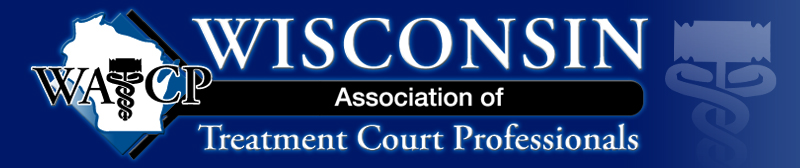 BOARD MEETING AGENDAMarch 3, 202012:00 p.m. TeleconferenceTO CALL IN DIAL:  712-775-7031   ACCESS CODE IS: 221-245#Call to Order.  Roll CallMinutes from 2/4/20Financial updateEquity and Inclusion2020 State Conference Planning UpdateRegistration update (Jodi)Agenda Hero Nominations / Selection: 3/6/20 @ 12:00 PMLifeSafer PresentationBoard of Directors / Upcoming Elections: Nominations now being accepted OutreachDHS Opioid Forum: 5/5 – 7/20 Kalahari WI Dells ($200 for table)Northern WI Substance Abuse Conference – 6/11-12/20:  NCTC Wausau, WI ($300 for table)Hope Consortium:    8/6-7/20 Lake of Torches, Lac du Flambeau WI Correctional Association:  9/20-22/20 Glacier Canyon, Wilderness Lodge, WI Dells (free table swap possible presentation)NASW (possible Presentation):   10/26-28/20 Wilderness, WI DellsOther BusinessNext Meeting: Tuesday, April 7, 2020 – Teleconference 12:00 PM                                  ANNUAL BOARD MEETING: THURSDAY APRIL 30, 2020 @ Kalahari: 5 PM NO MAY MEETING!